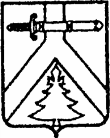 АДМИНИСТРАЦИЯ ПОСЁЛКА КРАСНОКАМЕНСККУРАГИНСКОГО РАЙОНАКРАСНОЯРСКОГО КРАЯРАСПОРЯЖЕНИЕ02.08.2017				пгт. Краснокаменск			     № 128-р/аО формирования общественной комиссиипо развитию городской (сельской) средыВ целях Повышение уровня благоустройства  дворовых  территорий  и наиболее посещаемых территорий общего пользования муниципальных образований поселка Краснокаменск: Сформировать общественную комиссию по развитию городской (сельской) среды:-Фуникова Нина Федоровна - представитель Народного фронта;-Дорожкина Каринэ Мартиновна - ведущий специалист по решению вопросов благоустройства, имущественных и земельных вопросов;-Кучерова Ольга Владимировна -  представитель политической  партии ЕДИНАЯ РОССИИЯ;-Михалев Евгений Викторович - представитель общественности;-Григорьев Сергей Владимирович - Председатель Краснокаменского поселкового Совета депутатов.Контроль за исполнением настоящего распоряжения оставляю за собой.Распоряжение вступает в силу с момента подписания.Глава посёлка									 В.Б. Горбов